 ВАЖНАЯ ИНФОРМАЦИЯ ПО НПФ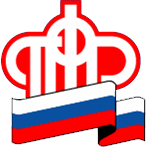 1. Смена организационно-правовой формы следующих НПФ:         2. В связи с созданием Акционерного общества Негосударственный пенсионный фонд "Атомфонд" (ИНН 9705044518) в результате реорганизации Некоммерческой организации негосударственный пенсионный фонд "Атомгарант" (ИНН 7705002151);        3. Аннулирование лицензии на осуществление деятельности по пенсионному обеспечению и пенсионному страхованию у следующих НПФ:Управление в Приозерском районеЛенинградской областиПрежнее наименование НПФНовое наименование НПФНегосударственный Пенсионный Фонд "Транснефть"Акционерное общество "Негосударственный Пенсионный Фонд "Транснефть"Некоммерческая организация негосударственный пенсионный фонд "Уральский финансовый дом"Акционерное общество "Негосударственный пенсионный фонд "Уральский финансовый дом"Закрытое акционерное общество "Негосударственный пенсионный фонд "ЦЕРИХ"Акционерное общество "Негосударственный пенсионный фонд "ЦЕРИХ"№ 
п/пНаименование НПФИННДата приказаБанка РоссииНомер приказаБанка России1АДЕКТА-ПЕНСИЯ НПФ770430513903.08.2015ОД-19242ЗАЩИТА БУДУЩЕГО НПФ770430525903.08.2015ОД-19283СБЕРЕГАТЕЛЬНЫЙ НПФ770430528006.08.2015ОД-19994СБЕРФОНД СОЛНЕЧНЫЙ БЕРЕГ НПФ772648606206.08.2015ОД-20035СОЛНЕЧНОЕ ВРЕМЯ НПФ970503218103.08.2015ОД-19306СОЛНЦЕ ЖИЗНЬ ПЕНСИЯ НПФ770304336003.08.2015ОД-19227УРАЛОБОРОНЗАВОДСКИЙ НПФ666206274703.08.2015ОД-1926